MEMORIU DE PREZENTARE Conform Legii 292/2018, Anexa 5EI. Denumirea proiectului:„CONSTRUIRE ANEXĂ LA EXPLOATAŢIA AGRICOLĂ”Titular: - numele titularRENTASTEREA CULTURILOR COOPERATIVA AGRICOLA- adresa titularului, telefon, fax, e-mail;     sediul in Nadab  str. Vasile Goldis nr.6, judetul Arad, inregistratd la ORC cu nr. C2/4/2O18 avand CUI 39139390, reprezentat VARSANDAN DANIEL, avand CNP 186013021429, domicitiat in Arad str. Busuioc nr. 16/4, judetul Arad .adresa poștală: Nadab  str. Vasile Goldis nr.6, judetul Arad . Tel: 0751 334 070- persoană de contactHeredea Marian - Împuternicit sau Varsandan Daniel - Administrator - responsabil cu protecția mediuluiVarsandan Daniel  - AdministratorIII. Descrierea caracteristicilor fizice ale întregului proiect:a) un rezumat al proiectului;Cooperativa agricola RENASTEREA CULTURILOR are ca domeniu de activitate -CULTIVAREA CEREALELOR (exclucis orez ) A PLANTELOR LEGUMINOASE SI A PLANTELOR PRODUCATOARE DE SEMITE OLEAGINOASE Parcela studiata poate fi accesata de pe drumul principal DN 79 drum european express care trece prin Comuna Simand , drumul judetean intersectandu-se cu drumul care trece prin fata parcelelor studiate . Drumul de acces se intersecteaza cu drumul national  acesta fiind un drum modernizat si asfaltat conform normelor europene .Parcela  are urmatoare configuatie a vecinatatiilor : La NORD- teren extravilan agricol Dn 79 C - Terenuri  agicoleLa SUD- Drum agricol / drum exploatare DE 312 La EST -  Teren agricol - Drum National Dn 79 La VEST - Teren agricol  Drumul de acces spre parcela are categoria de folosinta - drum national Dn 79  iar drumul de acces pe parcela are categoria de folosita drum exploatare De312 Din punct de vedere tehnic :Investitia propusa a pornit de la nevoie construirii unei exploatatii agricole care sa poata oferi posibilitatea desfasurarii activitatiilor de depozitare ale Cooperativei Agricole Renasterea Culturilor .  Intreg ansablul propus este conceput in jurul ideii de a crea un flux tehnic fluid care sa acopere toate necesitatiile unei cooperative agricole moderne incepand cu recoltarea materiei prime , cu transportul acesteia si cu depozitarea acesteiaConstructiv : Din punct de vedere construtiv se propune amplasare unei cladiri de tip hala industriala care va avea de jur imprejur o zona de accces formata din dintr-un drum de accces betonat si adaptat traficului greu si doua zone de platforme pietruite pentru manevre si parcarea utilajelor agricole folosite in cadrul operatiunilor de transport sau procesare ( utilaje mobile ) In partea din fata a parcelei , in vecinatatea zonei de intrare se regaseste si un container agricol construit pe structura metalica amplasat intr-o carcasa perimetrala construita pe structura din diafragma din beton turnata continu. Langa zona de cantar se regaseste si un container de paza amplasat pe o platforma betonata . Corpul principal de cladire se va construi pe structura metalica , mai precis profile metalice HEA si IPE cu contravantuiri metalice inchise perimetral cu inchideri tip panou sandwich de 100 mm, pe fatadele laterale si de 100mm cu piese de prindere  pe zona invelitorii si a fatadelor. Intreg ansamblul se va ancora in blocuri de fundare de tip fundatii pahar cu cuzineti care vor adaposti carcaselel bulonate pentru  ancorarea  suprastructurii metalice . Infrastrutura formata din fundatii tip pahar amplasate in zonelel de descarcare a stalpilor se vor lega intre ele cu grinzi de fundare care vor fi amplasate perimetral si transversal pe intreaga suprafata a cladiriii si se vor jonta la intersectia cu cuzinetii din blocul de fundare . Suprastrutura metalica va fi amplasata in carcasele bulonate cu o serie de 6-8 buloane de ancorare , buloane din care se va regla inlatimea si planeitatea intregii structuri . Sub talpile stalpilor din suprastrutura metlica se vor face subturnari in vederea egalizarii intregii suprastruturi metalice . La interior cladirea va avea turnata o placa care se va arma cu plasa sudata pe intreaga suprafata ,. Placa va fi amplasata pe un strat de balast compacatat si pe o folie din plastic care va face ruperea capilaritatii si hidroizolarea intregii placi . Balastul amplasat sub placa de pardoseala se va compactat mecanic si se va pregati in vederea amplasarii instalatiilor de canalizare din pardoseala , acestea formad o retea de scurgeri care se vor conecta in cateva puncte la sifoane de pardoseala amplasate pe intreaga suprafata a cladirii . Placa de pardoseala se va elicopteriza se va slefui cu quartz si se va sigila cu antistop si rasina epoxidica speciala de pardoseala . Pe fatada laterala dreapta hala va avea aplasate trei mari zone de acces formate din usi industriale care se vor ridica in sus actionate ajutorul unui electromotor activat prin intrerupator sau telecomanda . Usile s vor monta pe niste precadre metalice din teava rectangulara , precadre carese vor amplasat si se vor suda/ ancora pe suprastrutura metalica a halei . Intregul ansablu va avea amplasat in partea din spate o platforma betonata pe care sevor amplasa doua containere unui birou si unul de tip sanitar/ vestiar . Containerul vestiar / sanitar se va mufa la un sistem de canalizare care va fi amplasat in platforma betonata pe care se vor amplasa containerele. Intreg sistemul de canalizare se va conecta la un bazin vindanjabil amplasat in spatelele constructiei propuse la o distanta de peste 10 ml fata de obiectivul propus . Din punct de vedere functional-arhitectural :Se propune construirea unei anexe a exploatatiei agricole formate din mai multe corouri de cladire pe terenu cu datele de indentificare CF . Nr. 304326, teren cu suprafata de   30 000 mp construirea unei anexe a exploatatiei agricole moderne formata dintr-un singur corp de cladire , tip hala industriala depozitare . Cladirea propusa este monovolum si are rolul de a asigira spatiu de depozitare pentru rcolta de sseminte de soia a cooperativei agricole pe parcursul perioadei de recolta anuala . In hala propusa se vor adaposti si unee utilaje mobile achizitionate separat utilaje ce vor avea rolul de a extrudare si filtrare a boabelor de soia pentru o mai buna selectare a materiri prime care se va distribui catre alte cooperative agricole sau alti agenti economici cu acelasi tip de activitati.Cladirea propusa este amplasata in partea din fata a terenului conform planului de situatie anexat documentatiei , spre drumul de access in zona , aceasta avand accesul amplasat pe latura scurta a parcelei .  In lateralul cladirii propuse se regasete un drum interior pe care se face accesul catre hala de depozitare , drum care se desfasoara pe latura lunga a parcelei . In stanga si in dreapta drumului de acces avem amplasate doua mari zone pietruite care vor folosi ca spatiu de manevra sau parcare pentru masinile de transport a materiei prime pentru procesare sau depozitare . In partea stanga a drumului interior vom avea amplasat un cantar agricol pentru masurarea cantitatii de materie prima care va intra in baza si un birou paza care va fi amplasat in vecinatatea cantarului , birou in care se va face preluarea de materie prima, cantarierea acestiea si verificarea intregului proces tehnologic exterior , intrare baza, depozitare , parcare etc. In partea din spate a cladirii propuse se vor amplasat doua containere cu functiune container sanitar si container administrativ . Cele doua containere se vor lega de cladirea propusa prentru a permite personalului care lucreaza in zona de procesare si depozitare sa poata accesa cat mai facil zona de vestiare si grup sanitar . Containerul administrativ  va avea rolul de a gazdui zona de administrare a intregii exploatatii agricole si de a monitoriza zona de proesare si depozitare din hala . In apropierea halei se mai propune si un bazin vidanjabil , bazin care va fi conectat la zona de container sanitar si vestiare pentru a permite realizarea conexiunii la canalizare . Intreaga parcel va fi imprejmuita cu un gard pe structura metalica cu inchideri din plasa zincata si fundatii tip pahar . In zona de acces vom avea amplasata o poarta de intrare care va fi cu sistem automatizat de deschidere si rulare . Ca si arhitectura hala de depozitare se va incadra in tipul de arhitectura industriala aceasta fiind o cladire cu o volumetrie simpla , bazica care se va desfasura pe directia longitudinala a parcelei studiate . Fatadelel vor fi simple , acestea vor urmari forma cladirii si vor avea goluri unde se vor mota usile de intrare in hala . La partea superioara invelitoarea va avea un grup de opt luminatoare atat pe panta stanga cat si pe panta dreapa a invelitorii . Intregul ansablu va fi inchis pe sistem tabla -vata -tabla in strat simplu si in strad dublu pe suprafata acoperisului . Prin proiect se propune urmatoarea  configuratie : -BIROU PAZA/ ZONA ADMINSITRATIVA -CANTAR -PLATFORMA BETONATA -ANEXA A EXPLOATATIE AGRICOLE / DEPOZITARE -VESTIARE / BIROU ADMINISTRATIV-IMPREJMUIRE -PLATFORME PIETRUITE / BETONATE SI ZONA ACCESb) justificarea necesității proiectului; Investiția care are ca scop principal creșterea depozitarea produselor agricole din recolta   rezultata din terenul agricol detinut de cooperativa agricola Renasterea Culturilor . Produsele obtinute vor fi depozitate , procesate si ulterior distribuite la diferiti cumparatori din Romania si din aafara acesteia . Proiectul este necesar pentru a crea capacități noi de procesare şi de valorificare superioară a producției boabelor de soia si produse agricola  pentru din România. Totodată, în zonă urmează să se creeze noi locuri de muncă.c) valoarea investiției;Estimare : 1.000.000 EURO + TVA, d) perioada de implementare propusă;3 ani, începând din august  2019. Punerea în funcțiune – vara anului 2021. e) planșe reprezentând limitele amplasamentului proiectului, inclusiv orice suprafață de teren solicitată pentru a fi folosită temporar (planuri de situație şi amplasamente);Se anexeazăo descriere a caracteristicilor fizice ale întregului proiect, formele fizice ale proiectului (planuri, clădiri, alte structuri, materiale de construcție şi altele).Se prezintă elementele specifice caracteristice proiectului propus: Documentația are la bază Certificatul de Urbanism nr. 72 din 11.07.2018 eliberat de Primăria comunei Șimand.Categoriile de lucrări necesare investiției vor fi:Construcții noi:Bilant teritorial
1 033.00 mp- Hala Depozitare  1 340.50 mp -Drumuri si platforme incinta  23 897.50 mp- Teren agricol- zona verde neamenajata .   3 729.00 mp-Spatiu verde Total  30 000 mp b) completare dotări tehnico-edilitare (lucrări subterane)c) sistematizarea verticală a terenuluid) drumuri de incintă 1 340.50 mpf) trotuare 100 mpg) amenajare zone verzi (gazon şi pomi fructiferi) 3 729.00 mph) zonă verde neamenajată (pretabilă pentru dezvoltări viitoare) 23 897.50 mp	Notă suprafața totală, cf. CF 302448 Şimand este de 34.800 mp.Bilanț teritorialSituatie EXISTENTA Suprafata terenului: 30 000 mp
Suprafata construita : 0,00 mp
Suprafata construita desfasurata : 0,00 mp P.O.T. existent = 0,00% C.U.T. existent= 0,00 Propus Suprafata terenului: 30 000 mp
Suprafata construita : 1 033,00 mp
Suprafata construita desfasurata : 1 033,00 mp P.O.T. propus = 3,44 % C.U.T. propus = 0,03  Constructii propuse : -platforma betonata -hala depozitare -bazin vidanjabil -imprejmuire - profilul şi capacitățile de producție;Capacitatea de depozitare va fi de 3000 mc spatiu util de depozitare . In functie de sezon si de recolta  vom avea urmatoarele capacitati de depozitare    Grau 2280 Tone  Porumb.  1800 TONE   Soia 2400 ToneCantități de produse rezultate: Din procesul de depozitare nu vor rezulta produse noi , se vor pastra aceleasi produse . Prin presarea si procesarea de soia vom avea o capacitatet de Capacitatea orientativă  de prelucrare a boabelor de soia este de cca. 220 kg/oră, respectiv cca. 5.280 kg/zi Ca si produse rezultate vom avea doar o parte din materia prima care se va procesa mai precis o parte din catitatea de soia care este depozitata , in functie de cerintele si necesitatiile cooperativei . 
      Capacitatea totală ca urmare a realizării /finalizării investiției: Grau 2280 Tone  Porumb.  1800 TONE  Soia 2400 Tone- descrierea instalației şi a fluxurilor tehnologice existente pe amplasament (după caz);	Instalatia de procesare va fi formata din urmatoarele componete : 	.	Modelul Universal de instalatie de procesare este format din : 
Buncăr de alimentare cu semințe de 7,4 m3
Transportor cu șnec la sistemul de curățare fină
Transportor cu șnec de 3 m de la buncăr la pâlnia extruderului
Extruder
Presa FL 200
Transportor turte de la presă, cu o lungime de 3 m și la o înălțime de 3 m
Trasee de ulei (furtune din plastic) de la presa FL 200 la filtru, cu o lungime de 6m, inclusiv pompă de ulei, calculată pentru această distanță
în care Beneficiarul solicită o poziționare a echipamentelor diferită față de cea În situația
standard (de exemplu, distanță mai mare a traseului de ulei, sau transportoare mai lungi, etc, se vor plăti costurile suplimentate ocazionate de aceste schimbări. În afara echipamentului Universal Compact descris mai sus, linia  este formată și din următoarele echipamente auxiliare : 		Sistem de tocare boabe de soia (poziționat duăî curățare fină, înainte de intrarea în extruder 
		Set pentru prelucrarea boabelor de soia 
		Răcitor de turte 
		Rezervor-tampon de ulei din plastic cu o capacitate de 7 m3 cu pompa aferentă 
		Rezervor de depozitare ulei de 100 m3 cu pompa aferentă 
- descrierea proceselor de producție ale proiectului propus, în funcție de specificul investiției, produse şi subproduse obținute, mărimea, capacitatea;Ca si proces de productie granele se vor aduce in baza , se vor cantari dupa care se vor depozita in zona de depozitare a exploatatie agricole . Dupa depozitare, in functie de tipul de cereale se vor imparti pe clase si tiprui de gereale dupa care cerealele de tip soia se vor procesa . Depozitarea : Depozitarea se va face intr-un spatiu amenajat de tip hala industriala unde cerealele se vor depozita in saci sau in zone special amenajate pentru acestea.Procesarea :Extrudarea Boabele de soia intră direct în extruder , după curățare fină și tocare, unde are loc procesul de extrudare. Presarea Temperatura materialului după extrudare este de cca. 1000 C, iar materialul este pregătit pentru presare. Până în acest moment, energia folosită a fost eficient utilizată pentru încălzirea materialului presat. Presa FL 200 acţionează ca o presare la cald, de aceea este necesară răcirea şnecului, pentru a se evita supraîncălzirea şi deteriorarea hranei pentru animale. Filtrarea cu plăci Uleiul presat este pregătit în cuva echipamentului Universal Compact, cuvă care este dotată cu racleți pentru omogenizarea uleiului, fiind apoi filtrat în filtrul cu discuri. Filtrarea are loc după cum urmează: uleiul filtrat este presat de discurile de presare. Impurităţile rămase în filtru (turtele) pot fi transportate în spaţiul de manipulare S4. Uleiul filtrat este pompat în rezervorul de ulei S5. Tehnologia EP1 se poate folosi pentru prelucrarea boabelor de soia..
Având în vedere conţinutul scăzut de ulei, pentru boabele de soia nu se foloseşte tehnologia de presare anterioară, ci se foloseşte extrudarea pentru a elimina substanţele antinutriţionale (în special ureaza) din turte. Este obligatoriu ca înainte de a intra în extruder, boabele de soia să fie sfărâmate cu ajutorul unui tocător cu ciocane (acest lucru se face în cazul în care nu se alege OPȚIUNEA Descojire și separare coji.
Pentru boabele de soia, trebuie să se achiziționeze OPȚIUNEA "Set pentru prelucrarea boabelor de soia". Este nevoie de câte un set pentru fiecare extruder. Descrierea tehnologiei 4.2.1. PS1 – Alimentarea şi depozitarea seminţelor
Alimentarea şi depozitarea seminţelor se va face din spatiul de depozitare existent Depozitarea se va face intr-un spatiu protejat si organizat corespunzator - langa spatiu de depozitare vom avea amplasata linia de de extrudare și presare Punctul de plecare al liniei de extrudare și presare este buncărul de alimentare semințe. Rezerva de sămânţă din buncăr trebuie completată permanent, cu ajuorul unui transportor cu șnec din silozul – tampon, sau în cazul renunțării la acest siloz-tampon, cu ajutorul încărcătorului frontal sau alt mijloc de încărcare. Din rezervorul intermediar, seminţele trec prin separatorul magnetic pe un conveior de dozare oblic comandat printr-un schimbător frecvenţial cu ajutorul căruia se poate schimba cantitatea de sămânţă care intră în tehnologie. Apoi seminţele intră în secţiunea de curăţare (separatorul cu vibraţii) unde se îndepărtează praful şi impurităţile mari. Din blocul de curăţare, seminţele trec prin sistemul de tocare boabe, iar apoi prin conveiorul de încălzire care asigură preîncălzirea seminţelor şi temperatura potrivită chiar şi la temperaturi ambientale joase. Conveiorul este încălzit de ulei termic, corpurile de încălzire sunt integrate în mantaua conveiorului. În tehnologia EP1 (extrudare + presare), materialul intră în pâlnia extruderului FE250 unde are loc procesul de extrudare a materialului – amestecarea şi încălzire mecanică până la temperaturi înalte sub acţiunea presiunii înalte. Din extruder materialul continuă pe un conveior oblic în presa FL200. Turtele de presare din presă sunt transportate pe un conveior orizontal cu jgheab în afara modulului presei. Oferta conţine conveiorul oblic cu construcţia de susţinere care serveşte la ridicarea turtelor în PS4 – Depozit turte.
Uleiul din prese curge în vana de sedimentare care este parte integrată din modulul liniei de presare. Vana de sedimentare este dotată cu un sistem de ridicare automată a materialului presat care este ales din vană cu lopeţile şi încărcat pe un conveior cu lanţ. Separarea materialului presat se face printr-o sită.. Uleiul din vana de separare este filtrat cu ajutorul pompei integrate şi transportat în filtrul manual cu plăci.
Procesul de sedimentare a filtrului cu plăci şi filtrarea propriu-zisă se realizează manual prin trecerea de la un ventil la altul. Filtrul cu plăci trebuie curăţat manual periodic.
Uleiul filtrat este pompat în rezervorul – tampon pentru ulei din plastic de 7 m3.
Prezenta ofertă conține în afara rezervorului-tampon și un rezervor de depozitare ulei de 100 m3
Furnitura conține și traseele de ulei de la filtru la aceste rezervoare
Fiind vorba despre opțiuni, prețul acestor echipamente este specificat separat. Comanda procesului Modulul compact al liniei de presare EX-PRESS cuprinde instalaţia electrică completă pentru motor şi comenzile tuturor instalaţiilor pe baze elementelor clasice (relee şi contactoare). Varianta STANDARD cuprinde panou electric local.
Prezenta ofertă cuprinde sistemul sistemul de comandă și control cu sistem CLEVER (control și comandă cu ajutorul PLC). Sistemul cuprinde calculator propriu cu anexe , inclusiv softwar corespunzător. Asigură vizualizarea stadiul exploatării și se poate controla toată tehnologia
Opoțiunea cuprinde și funcția REMOTE ACCESS, prin care, după conectarea la Internet, se poate controla tehnologia de la distanță. Această funcție este folositoare în cazul suportului tehnic la operațiile de service, prin ajutorul dat imediat de către specialiștii furnizorului direct de la fabrică, dar și în cursul exploatării efective a tehnologiei.  Aparate auxiliare Modulul liniei de presare compacte nu necesită alte aparate auxiliare. Managementul gunoiului:Din procesare nu va rezulta gunoi deoarece toate elementele rezultate din acest proces vor fi folosite de catre beneficar . Restul de gunoaie de tip gunoi menajer se vor colecta in containere speciale si se vor aduna de catre firme specializate de colecatre a gunoiului . - materiile prime, energia şi combustibilii utilizați, cu modul de asigurare a acestora; Materiile prime sunt pentru procesare sunt cerealelel de tip soia . Nu se folosesc combustibili decât la vehiculele de transport extern şi intern.Surse de energie: Energia electrică se va obține din Sistemul energetic național (SEN)Zona este deservită de rețele edilitare de energie electrică, existând o linie electrică aeriană LEA 20 kV Pentru necesarul de energie electrică al obiectelor propuse în incintă, se va face un post de transformare .Pentru noile obiective, consumatorii de energie electrică sunt constituiţi în principal din: iluminatul exterior, circuite de prize monofazate şi trifazate pentru utilizare generală, instalaţii pentru alimentarea utilajelor tehnice, alimentarea sistemelor de siguranţă (antiincendiu, antiefracţie, control acces, supraveghere, etc.). Clădirile vor fi dotate cu instalații de protecție: instalații de împământare generală, echipotenţializare şi de protecție contra loviturilor de trăsnet.Energia termică  necesară pentru încălzire birouri şi generare apă caldă pentru zona de vestiare cat si containerul administrativ se va obține electric.Racordarea la rețelele utilitare existente în zonă;Alimentare cu apă Racord la reţeaua de apă potabilă existentă. Există accept din partea Companiei de Apă Arad, de racordare la conducta Front Nord – Curtici, care trece paralel cu drumul national  chiar la limita snordica  a amplasamentului.. Asigurarea apei pentru PSI se face de la hidranți exteriori supraterani. Canalizare1. De la containerul Birouri şi filtrul sanitarFiltrul sanitar conține un duș, WC, chiuvetă, bideu.Canalizarea menajeră va fi racordată la un bazin vidanjabil de 27 mc, amplasat lângă  containerul birouri.    Calitatea apei se va încadra în parametri din NTPA 0002/2005 Apa vidanjată va fi transportată la Stația de Epurare Curtici sau Sântana.2. De la procesare .Nu vor rezulta ape tehnice care sa necesite stocarea intr-un bazin vidanjabil sau descarecarea acestora in alte locatii . Apele pluviale În zonă nu există rețele edilitare de canalizare pluvială. Apa pluvială provenind de pe drumul de incintă de pe lotul învecinat este colectată printr-o rețea de rigole și guri de scurgere și deversată gravitațional spre zonele agricole din jur. Apa pluvială colectată de la noile obiective va respecta parametri din NTPA 001/2005 şi va putea fi deversată direct în zona verde.- descrierea lucrărilor de refacere a amplasamentului în zona afectată de execuția investiției; 	Nu vor fi necesare astfel de lucrări.- căi noi de acces sau schimbări ale celor existente;	Căile noi de acces se vor realiza exclusiv în incinta.- resursele naturale folosite în construcție şi funcționare; 	Resursele naturale folosite în etapa de construcție vor consta din pietriș şi nisip.		În funcționare, întreaga cantitate de materie primă cereale - sunt resurse naturale, dar regenerabile.- metode folosite în construcție/demolare;	Actualmente terenul destinat noilor investiții nefiind ocupat cu nici un fel de construcție, nu se pune problema demolărilor.Sistemul constructiv pentru hala de producție şi magazii:	Structurile propuse prin proiect vor fi construite pe un sistem structural mixt, din zidărie portantă cu stâlpișori din beton armat în care se va prinde structura metalică cu închideri din panouri de tip sandwich şi tablă zincată. Clădirile vor avea zidărie amplasată pe linia de fundare perimetrală, pentru a închide clădirile pe părțile laterale, unde pot fi infitratii de la apa de ploaie .	Fundațiile vor fi rigide, din beton. Elementele metalice ale suprastructurii se vor amplasa în fundații tip pahar, din beton.		Birourile şi filtrul sanitar vor fi amplasate în containere metalice, pe fundații din beton.- planul de execuție, cuprinzând faza de construcție, punerea în funcțiune, exploatare, refacere şi folosire ulterioară;	Se anexează- relația cu alte proiecte existente sau planificate;	Nu există, terenul actual este cu destinație agricolă.- detalii privind alternativele care au fost luate în considerare;	Alternativa 1 – Să nu se realizeze investiția. În acest caz, nu se  va putea valorifica superior potențialul agricol           Alternativa 2 – Investiția să se realizeze pe un alt amplasament. O astfel de variantă ar aduce după sine necesitatea achiziției unui alt teren, care să dispună de căi de acces şi utilități în imediata apropiere. Acest lucru ar duce la creșterea semnificativă a costului investiției şi la prelungirea duratei de punere în funcțiune.          Alternativa 3 – varianta propusă prin proiect – teren aflat în proprietate, acces uşor la drum european, acces ușor la utilitățile necesare – energie electrică şi apă potabilă.  - alte activități care pot apărea ca urmare a proiectului (de exemplu, extragerea de agregate, asigurarea unor noi surse de apă, surse sau linii de transport al energiei, creșterea numărului de locuințe, eliminarea apelor uzate şi a deșeurilor);Ca activități conexe vom avea activitatii comerciale care se vor putea dezvolta in timp corelate cu activitatiile de depozitare si procesare .- alte autorizații cerute pentru proiect.	Avându-se în vedere că rezultă produse alimentare, atât pentru uz uman, sunt necesare avize DSP şi ANSVSA. IV. Descrierea lucrărilor de demolare necesare:	 Nu se necesită lucrări de demolare- planul de execuţie a lucrărilor de demolare, de refacere şi folosire ulterioară a terenului; - descrierea lucrărilor de refacere a amplasamentului;Nu este cazul- căi noi de acces sau schimbări ale celor existente, după caz;Nu este cazul- metode folosite în demolare;Nu este cazul- detalii privind alternativele care au fost luate în considerare;Nu este cazul- alte activităţi care pot apărea ca urmare a demolării (de exemplu, eliminarea deşeurilor).Nu este cazulV. Descrierea amplasării proiectului:- distanţa faţă de graniţe pentru proiectele care cad sub incidenţa Convenţiei privind evaluarea impactului asupra mediului în context transfrontieră, adoptată la Espoo la 25 februarie 1991, ratificată prin Legea nr. 22/2001, cu completările ulterioare;	Distanţa faţă de frontiera cu Ungaria este de cca. 11 km, dar impactul obiectivului propus este unul exclusiv local.	- localizarea amplasamentului în raport cu patrimoniul cultural potrivit Listei monumentelor istorice, actualizată, aprobată prin Ordinul ministrului culturii şi cultelor nr. 2.314/2004, cu modificările ulterioare, şi Repertoriului arheologic naţional prevăzut de Ordonanţa Guvernului nr. 43/2000 privind protecţia patrimoniului arheologic şi declararea unor situri arheologice ca zone de interes naţional, republicată, cu modificările şi completările ulterioare;Nu este cazul - hărţi, fotografii ale amplasamentului care pot oferi informaţii privind caracteristicile fizice ale mediului, atât naturale, cât şi artificiale, şi alte informaţii privind:	Se anexează- folosinţele actuale şi planificate ale terenului atât pe amplasament, cât şi pe zone adiacente acestuia; politici de zonare şi de folosire a terenului;	 Folosinţa actuală a terenului este agricol. Terenurilor adiacente au destinaţie agricolă. În viitor, terenurile adiacente se vor putea constitui ca şi furnizoare de materie primă pentru hrana animalelor.- arealele sensibile;	Terenul este situat în partea de sud a ROSPA 0015 Câmpia Crișului Alb şi a Crișului negru. coordonatele geografice ale amplasamentului proiectului, care vor fi prezentate sub formă de vector în format digital cu referinţă geografică, în sistem de proiecţie naţională Stereo 1970;Judeţul: ARADDenumirea unității administrativ-teritoriale:  Comuna Şimand Punct xlY xtY Lungime segment 59 548.467,662 955,92t 48.051 548.484,954 225.73r,652 628.013 547.898.353 225.7 43,28 r 1.981 547.895,465 225.779,27r 36.688 547.888,35 225.955,927 3 548.484.954 225.73r,652 4 547.898.353 225.743,28 5 547.895.465 Planșa cu poziționarea punctelor este în anexă.detalii privind orice variantă de amplasament care a fost luată în considerare.Nu s-a avut în vedere un alt amplasament, cel actual oferind toate facilităţile necesare – cale de acces, utilităţi în imediata apropiere etc..VI. Descrierea tuturor efectelor semnificative posibile asupra mediului ale proiectului, în limita informațiilor disponibile:A. Surse de poluanți şi instalații pentru reţinerea, evacuarea şi dispersia poluanţilor în mediu:protecția calității apelor:sursele de poluanți pentru ape, locul de evacuare sau emisarul;Nu exista surse de polunati pentru apele din zona procesul de proesare nu necesita folosirea apelor de acest tip. Nu există emisar din categoria apelor de suprafață. Excesul de apă pluvială, convențional curată, se poate infiltra în una dintre canalele ANIF din zonă.stațiile şi instalațiile de epurare sau de preepurare a apelor uzate prevăzute; 		Nu sunt prevăzute separatoare de ulei la apa pluvială. b) protecția aerului:sursele de poluanți pentru aer, poluanți, inclusiv surse de mirosuri;Nu este cazul . Prin procesul de depozitare si procesare a cerealelor de tip soia nu vor rezulta emisii care sa polueze aerul . instalațiile pentru reținerea şi dispersia poluanților în atmosferă;		Nu vor fi necesare. protecția împotriva zgomotului şi vibrațiilor:- sursele de zgomot şi de vibrații;	Sursele de zgomot şi vibrații, audibile extern, sunt vehiculele de transport.	Sursele interioare de zgomot sunt constituie din sistemele de transport intern,  electromotoarele utilajelor (moară furaje). Acestea, practic,  nu sunt audibile extern.- amenajările şi dotările pentru protecţia împotriva zgomotului şi vibraţiilor;	 Nu sunt necesare amenajări speciale pentru eliminarea surselor de zgomot sau de vibraţii, inclusiv datorită distanţei mari faţă de oraşele Curtici sau Sântana, respectiv față de comuna Şimand.protecţia împotriva radiaţiilor:sursele de radiaţii;Nici în etapa de construcţie, şi nici în cea de exploatare, nu vor fi folosite surse radioactiveamenajările şi dotările pentru protecţia împotriva radiaţiilor; 		Nu este cazule) protecţia solului şi a subsolului:-  sursele de poluanţi pentru sol, subsol, ape freatice şi de adâncime;	Sursele de poluanți pentru sol pot să fie exclusiv scurgeri de ulei sau de combustibil de la vehiculele de transport sau de ape pluviale de la platforma de depozitare a gunoiului.lucrările şi dotările pentru protecția solului şi a subsolului;	Zona de circulație a vehiculelor va fi betonată în totalitate.	În caz de scurgeri de ulei sau combustibil este prevăzută o rezervă de material absorbant.protecția ecosistemelor terestre şi acvatice:identificarea arealelor sensibile ce pot fi afectate de proiect;Se menționează, de asemenea, faptul că, conform site-ului dedicat http://www.campiacrisurilor.ro/harti/index_svg.html, pe terenul  pe care se doreste a se executa lucrarea nu intra in aria protejata . lucrările, dotările şi măsurile pentru protecţia biodiversităţii, monumentelor naturii şi ariilor protejate; 	Amplasamentul nu face parte din aria protejata .g) protecţia aşezărilor umane şi a altor obiective de interes public:identificarea obiectivelor de interes public, distanţa faţă de aşezările umane, respectiv faţă de monumente istorice şi de arhitectură, alte zone asupra cărora există instituit un regim de restricţie, zone de interes tradiţional şi altele;Terenul studiat este amplasat față de țesutul urban existent şi fata de alte zone locuințe la următoarele distante  :La Nord - Comuna Șimand – 6,01 km La Sud - Comuna Andrei Șaguna - 7 km La Vest - Orașul Curtici -  6,66 km La Est - Orașul Santana – 5,95 km Față de granița dintre Romania şi Ungaria proiectul este amplasat la o distanță de 11 km lucrările, dotările şi măsurile pentru protecţia aşezărilor umane şi a obiectivelor protejate şi/sau de interes public; Nu sunt necesare astfel de măsuri.h) prevenirea şi gestionarea deşeurilor generate pe amplasament în timpul realizării proiectului/în timpul exploatării, inclusiv eliminarea:lista deşeurilor (clasificate şi codificate în conformitate cu prevederile legislaţiei europene şi naţionale privind deşeurile), cantităţi de deşeuri generate;În etapa de construcție vor rezulta:-  deșeuri de materiale de construcții, cod 17 01 07 (conform HG 856/2002), în cantități de ordinul câtorva tone. Acestea se vor ridica de către societăți autorizate.- deșeuri cod 17 05 04 „pământ şi pietre, altele decât cele specificate la 17 05 03”, pământ de la săpături – se vor depune pe locurile indicate de către Primărie- deșeurile menajere amestecate cod 20 03 01 se colectează în tomberoane şi vor fi transportate de către societăți autorizate.În etapa de exploatare vor rezultaDeșeurile sunt cele menajere, respectiv cele tehnologice, de la creșterea şi sacrificarea animalelor. Cantitățile medii ale acestora din urmă sunt:- cod 20 03 99  deşeuri municipale amestecate 2 mc/lună. Stocat temporar în tomberoane, predat la societate autorizată- cod 02 02 01 nămoluri de la spălare şi curățare 10 mc/an- cod 20 03 04 nămol din fose septice, aprox. 5 mc/lună, colectat in bazin vidanjabil. Se transportă la una din staţiile de epurare a Companiei de Apă Arad, din Curtici sau sântana, de către o societate autorizată.- cod 13 02 05* uleiuri minerale neclorurate, de motor, de transmisie şi de ungere. Cantităţi variabile, de la utilajele de transport inter. Se predau la societăţi autorizate, în vederea valorificării- cod 16 01 07* filtre ulei. Cantităţi variabile, de la utilajele de transport inter. Se predau la societăţi autorizate, în vederea eliminării- 15 01 02 ambalaje de materiale plastice. Cantităţi variabile, de la utilajele de transport intern. Se predau la societăţi autorizate, în vederea valorificării- 15 01 01 ambalaje de hârtie sau carton. Cantităţi variabile, de la utilajele de transport inter. Se predau la societăţi autorizate, în vederea valorificării- 15 01 10* ambalaje care conţin reziduuri sau sunt contaminate cu substanţe periculoase. Cantităţi variabile, provenite de la substanţele de dezinfecţie. Se tin temporat în magazia de chimicale. Se predau la societăţi autorizate, în vederea eliminăriiprogramul de prevenire şi reducere a cantităților de deșeuri generate;Deșeurile sunt, în marea lor majoritate, de proveniență animală, astfel că sunt posibilități limitate de a reduce cantitatea generatăplanul de gestionare a deșeurilor;	 Toate tipurile de deșeuri vor fi colectate în recipienţi adecvați şi predate spre valorificare / eliminare la societăți autorizate.	Deșeurile de bază – gunoiul de grajd solid, respectiv lichid, vor fi utilizate ca şi îngrășământ organic pe terenurile agricole, cu respectarea prevederilor din Codul Bune Practici în Agricultură, respectiv evitarea poluării apelor cu nitrați.gospodărirea substanțelor şi preparatelor chimice periculoase:substanțele şi preparatele chimice periculoase utilizate şi/sau produse;La igienizarea/ dezinfecția zonelor de depozitare se vor folosi:Detergenţi- pentru mâini – săpun lichid din comerț- pentru ustensile  - SANO, sau alt detergent lichid- pentru pardoseli (gresie) – Mr. Proper sau alt detergent lichidDezinfectanţi- pentru mâini – săpun lichid antibacterial (de ex. Tondy)- pentru ustensile – un preparat cu Triclosen- pentru pardoseli (gresie) şi toaletă – Hipoclorit de sodiu (ex. Domestos)modul de gospodărire a substanţelor şi preparatelor chimice periculoase şi asigurarea condiţiilor de protecţie a factorilor de mediu şi a sănătăţii populaţiei.Chimicalele se vor ţine în magazia special destinată acestora, sub cheie şi cu acces permis numai personalului calificat.B. Utilizarea resurselor naturale, în special a solului, a terenurilor, a apei şi a biodiversităţii.VII. Descrierea aspectelor de mediu susceptibile a fi afectate în mod semnificativ de proiect:impactul asupra populaţiei, sănătăţii umane, biodiversităţii (acordând o atenţie specială speciilor şi habitatelor protejate), conservarea habitatelor naturale, a florei şi a faunei sălbatice, terenurilor, solului, folosinţelor, bunurilor materiale, calităţii şi regimului cantitativ al apei, calităţii aerului, climei (de exemplu, natura şi amploarea emisiilor de gaze cu efect de seră), zgomotelor şi vibraţiilor, peisajului şi mediului vizual, patrimoniului istoric şi cultural şi asupra interacţiunilor dintre aceste elemente. Natura impactului (adică impactul direct, indirect, secundar, cumulativ, pe termen scurt, mediu şi lung, permanent şi temporar, pozitiv şi negativ);Nu va exista un impact semnificativ asupra factorilor de mediu. Este însă necesar ca să se respecte regulile de management al gunoiului . extinderea impactului (zona geografică, numărul populaţiei/habitatelor/speciilor afectate);Impactul principal se va limita la incinta punctului de lucru. Extern impactul nu vom avea in impact semnificativ . magnitudinea şi complexitatea impactului;Magnitudinea impactului asupra factorilor de mediu va fi una redusă.probabilitatea impactului;Nu vom avea un impact semnificativ asurpa mediului . durata, frecvența şi reversibilitatea impactului;	Un oarecare impact mai semnificativ asupra mediului va fi în etapa de ducere a gunoiului, dar va fi limitat în timp la perioadele scurte când are loc această operațiune, in special in lunile de iarnă.	măsurile de evitare, reducere sau ameliorare a impactului semnificativ asupra mediului;	Nu vor fi necesare măsuri deosebite  de evitarea a impactului asupra mediuluinatura transfrontalieră a impactului.    Nu va exista nici un impact transfrontalier asupra mediuluiVIII. Prevederi pentru monitorizarea mediului - dotări şi măsuri prevăzute pentru controlul emisiilor de poluanţi în mediu, inclusiv pentru conformarea la cerinţele privind monitorizarea emisiilor prevăzute de concluziile celor mai bune tehnici disponibile aplicabile. Se va avea în vedere ca implementarea proiectului să nu influenţeze negativ calitatea aerului în zonă.	Monitorizarea mediului se va rezuma la analiza apelor deversate din bazinul vidanjabil pentru ape tehnologice. Această operație urmează a fi efectuată de către societăți autorizate in domeniu, cu o frecvență recomandată de 1 dată/an. 	Este necesară şi monitorizarea calității apei din puțurile de observație din zona platformei de gunoi.IX. Legătura cu alte acte normative şi/sau planuri/programe/strategii/documente de planificare:A. Justificarea încadrării proiectului, după caz, în prevederile altor acte normative naţionale care transpun legislaţia Uniunii Europene: Directiva 2010/75/UE (IED) a Parlamentului European şi a Consiliului din 24 noiembrie 2010 privind emisiile industriale (prevenirea şi controlul integrat al poluării), Directiva 2012/18/UE a Parlamentului European şi a Consiliului din 4 iulie 2012 privind controlul pericolelor de accidente majore care implică substanţe periculoase, de modificare şi ulterior de abrogare a Directivei 96/82/CE a Consiliului, Directiva 2000/60/CE a Parlamentului European şi a Consiliului din 23 octombrie 2000 de stabilire a unui cadru de politică comunitară în domeniul apei, Directiva-cadru aer 2008/50/CE a Parlamentului European şi a Consiliului din 21 mai 2008 privind calitatea aerului înconjurător şi un aer mai curat pentru Europa, Directiva 2008/98/CE a Parlamentului European şi a Consiliului din 19 noiembrie 2008 privind deşeurile şi de abrogare a anumitor directive, şi altele). 	Nu este cazulB. Se va menționa planul/programul/strategia/documentul de programare/planificare din care face proiectul, cu indicarea actului normativ prin care a fost aprobat.Nu este cazulX. Lucrări necesare organizării de șantier:descrierea lucrărilor necesare organizării de șantier;	Organizarea de șantier va fi una minimală. La fața locului se va aduce un container pentru birou, odihna şi servitul mesei personalul constructor precum şi un WC ecologic.localizarea organizării de șantier;	Organizarea de șantier se va face în viitoarea incintă îngrădită a obiectivului.descrierea impactului asupra mediului a lucrărilor organizării de şantier;Impactul asupra mediului va fi generat de sursele de poluanți (gaze de eșapament, zgomote şi vibrații, pulberi în suspensie) de la utilajele de construcții.surse de poluanţi şi instalaţii pentru reţinerea, evacuarea şi dispersia poluanţilor în mediu în timpul organizării de şantier;Sursele de poluanți (gaze de eșapament, zgomote şi vibraţii, pulberi în suspensie) vor fi generate de către utilajele de construcţii. Nu vor exista instalaţii de dispersie, evacuare şi reţinere, altele decât cele de la eșapamentele vehiculelor şi utilajelor.dotări şi măsuri prevăzute pentru controlul emisiilor de poluanți în mediu.Nu vor exista dotări sau măsuri deosebite pentru controlul emisiilor de poluanți în mediu.XI. Lucrări de refacere a amplasamentului la finalizarea investiţiei, în caz de accidente şi/sau la încetarea activităţii, în măsura în care aceste informaţii sunt disponibile:lucrările propuse pentru refacerea amplasamentului la finalizarea investiţiei, în caz de accidente şi/sau la încetarea activităţii;În etapa de finalizare spaţiul verde se va planta cu gazon şi arbori.aspecte referitoare la prevenirea şi modul de răspuns pentru cazuri de poluări accidentale;În caz de poluări accidentale (scurgeri de ulei sau combustibil de la vehicule sau utilaje) se vor lua măsuri de colectare al solului contaminat şi de predare către o societate autorizată în vederea eliminării.aspecte referitoare la închiderea/dezafectarea/demolarea instalaţiei;Nu se prevede o astfel de măsurămodalități de refacere a stării inițiale/reabilitare în vederea utilizării ulterioare a terenului.Nu se prevede o astfel de măsură1. Planul de încadrare în zonă a obiectivului şi planul de situaţie, cu modul de planificare a utilizării suprafeţelor; formele fizice ale proiectului (planuri, clădiri, alte structuri, materiale de construcţie şi altele); planşe reprezentând limitele amplasamentului proiectului, inclusiv orice suprafaţă de teren solicitată pentru a fi folosită temporar (planuri de situaţie şi amplasamente);Se anexează2. Schemele-flux pentru procesul tehnologic şi fazele activităţii, cu instalaţiile de depoluare;Nu există prevăzute instalații de depoluare 3. Schema-flux a gestionării deșeurilor;Deșeurile majore vor fi colectate pe o platformă, respectiv bazin  special destinate acestui scop. De la locurile de colectare, deșeurile vor fi ridicate în vederea transportului acestoa la unitati specializate in genstionarea acestora . 4. Alte piese desenate, stabilite de autoritatea publică pentru protecția mediului.Nu este cazulXIII. Pentru proiectele care intră sub incidenţa prevederilor art. 28 din Ordonanţa de urgenţă a Guvernului nr. 57/2007 privind regimul ariilor naturale protejate, conservarea habitatelor naturale, a florei şi faunei sălbatice, aprobată cu modificări şi completări prin Legea nr. 49/2011, cu modificările şi completările ulterioare, memoriul va fi completat cu următoarele:Nu este cazula) descrierea succintă a proiectului şi distanţa faţă de aria naturală protejată de interes comunitar, precum şi coordonatele geografice (Stereo 70) ale amplasamentului proiectului. Aceste coordonate vor fi prezentate sub formă de vector în format digital cu referinţă geografică, în sistem de proiecţie naţională Stereo 1970, sau de tabel în format electronic conţinând coordonatele conturului (X, Y) în sistem de proiecţie naţională Stereo 1970;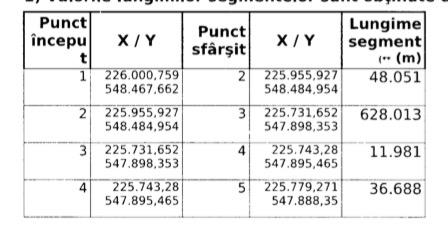 b) numele şi codul ariei naturale protejate de interes comunitar;    Zona stuaita nu se afla amplasata in aria protejata . c) prezența şi efectivele/suprafețele acoperite de specii şi habitate de interes comunitar în zona proiectului;Se menționează, de asemenea, faptul că, conform site-ului dedicat http://www.campiacrisurilor.ro/harti/index_svg.html, pe terenul  în care se dorește a se face investiția NU EXISTĂ NICI UNA DINTRE SPECIILE DE PASĂRI SAU DE ANIMALE PROTEJATE.d) se va preciza dacă proiectul propus nu are legătură directă cu sau nu este necesar pentru managementul conservării ariei naturale protejate de interes comunitar;Proiectul nu are legătură cu speciile prezente în ROSPAe) se va estima impactul potenţial al proiectului asupra speciilor şi habitatelor din aria naturală protejată de interes comunitar;Impact foarte redusf) alte informaţii prevăzute în legislaţia în vigoare.Nu este cazulXIV. Pentru proiectele care se realizează pe ape sau au legătură cu apele, memoriul va fi completat cu următoarele informaţii, preluate din Planurile de management bazinale, actualizate:Apa se va folosi la igienizarea personalului şi a utilajelorReglementare prin Avizul 	1. Localizarea proiectului: - bazinul hidrografic;Crişul Alb	- cursul de apă: denumirea şi codul cadastral;Cod cadastral: III.1.40a.03.00.00.0. curs de apă Canalul Militari, mal stâng hm85, km 14,5 - corpul de apă (de suprafaţă şi/sau subteran): denumire şi cod.corp de apă RW3.1.40a_B1 canalul Morilor izvor – vărsare in Crişul Alb.	2. Indicarea stării ecologice/potențialului ecologic şi starea chimică a corpului de apă de suprafață; pentru corpul de apă subteran se vor indica starea cantitativă şi starea chimică a corpului de apă.	Apa subterană nu va fi afectată de către investiția propusă.3. Indicarea obiectivului/obiectivelor de mediu pentru fiecare corp de apă identificat, cu precizarea excepțiilor aplicate şi a termenelor aferente, după caz.Nu vor fi efecte asupra corpurilor de apă din zonă. Consumul de apă din corpul subteran este practic neglijabil față de volumele actuale reglementate pentru Compania de Apă Arad, iar evacuarea apelor uzate se va face în bazine vidanjabile, de unde apa se va duce la una din Stațiile    de Epurare a Companiei de Apă Arad.XV. Criteriile prevăzute în anexa nr. 3 la Legea nr. . . . . . . . . . . privind evaluarea impactului anumitor proiecte publice şi private asupra mediului se iau în considerare, dacă este cazul, în momentul compilării informațiilor în conformitate cu punctele III-XIV.Nu este cazulSemnătura şi ştampila titularului